COMUNE DI PIOZZO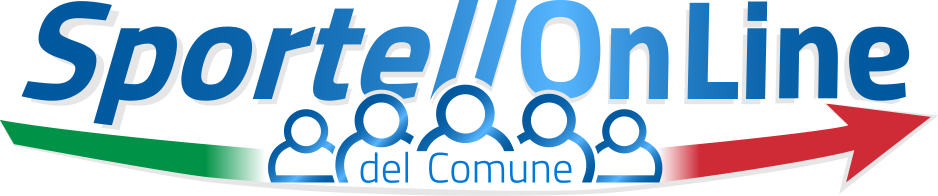 Istanza: ISCRIZIONE MINIPIOZZO ANNO 2023Dati del richiedenteDati del richiedenteDati del richiedenteNominativoCod. Fiscale / Partita I.V.A.IndirizzoTelefonoE-MailIstanzaIstanzaIstanzaQUALIFICA DEL RICHIEDENTECOGNOME DEL BAMBINO/RAGAZZONOME DEL BAMBINO/RAGAZZOLUOGO E DATA DI NASCITAIl/la sottoscritto/a richiedente autorizzo mio/a figlio/a a partecipare all'iniziativa MiniPiozzo 2023  la città dei bambini e delle bambine organizzata dall'Associazione R.E.S.P.I.R.O nei locali delle Scuole di Piozzo nel mese di luglio del 2023.Il/la sottoscritto/a richiedente autorizzo mio/a figlio/a a partecipare all'iniziativa MiniPiozzo 2023  la città dei bambini e delle bambine organizzata dall'Associazione R.E.S.P.I.R.O nei locali delle Scuole di Piozzo nel mese di luglio del 2023.Il/la sottoscritto/a richiedente autorizzo mio/a figlio/a a partecipare all'iniziativa MiniPiozzo 2023  la città dei bambini e delle bambine organizzata dall'Associazione R.E.S.P.I.R.O nei locali delle Scuole di Piozzo nel mese di luglio del 2023.TIPOLOGIA E FREQUENZA DI PARTECIPAZIONE E RELATIVA TARIFFA€ 49,00 1 settimana (orario 14:30 -18:30) € 90,00 2 settimane (orario 14:30 -18:30)  € 120,00 3 settimane (orario 14:30 -18:30) € 140,00 4 settimane (orario 14:30 -18:30)€ 50,00 4 settimane Tariffa Animatore € 49,00 1 settimana (orario 14:30 -18:30) € 90,00 2 settimane (orario 14:30 -18:30)  € 120,00 3 settimane (orario 14:30 -18:30) € 140,00 4 settimane (orario 14:30 -18:30)€ 50,00 4 settimane Tariffa Animatore INDICARE  LA  SETTIMANA O LE SETTIMANE ALLA/ALLE QUALE/QUALI SI INTENDE PARTECIPARE ( NEL CASO DI PARTECIAZIONE  SPUNTARE ANCHE PIU' DI UNA SETTIMANA ED EVENTUALMENTE TUTTE)INDICARE  LA  SETTIMANA O LE SETTIMANE ALLA/ALLE QUALE/QUALI SI INTENDE PARTECIPARE ( NEL CASO DI PARTECIAZIONE  SPUNTARE ANCHE PIU' DI UNA SETTIMANA ED EVENTUALMENTE TUTTE)INDICARE  LA  SETTIMANA O LE SETTIMANE ALLA/ALLE QUALE/QUALI SI INTENDE PARTECIPARE ( NEL CASO DI PARTECIAZIONE  SPUNTARE ANCHE PIU' DI UNA SETTIMANA ED EVENTUALMENTE TUTTE)I SETTIMANAI SETTIMANAII SETTIMANAII SETTIMANAIII SETTIMANAIII SETTIMANAIV SETTIMANAIV SETTIMANAComunica, inoltre, al fine della riduzione della tariffa del 10%, di aver presentato, unitamente alla presente, la domanda di iscrizione per i seguenti figli ( indicare nome e cognome)Richiede inoltre di partecipare alle seguenti Gite:Richiede inoltre di partecipare alle seguenti Gite:Richiede inoltre di partecipare alle seguenti Gite:Mercoledì 12/07/2023- Gita al Mare - Partenza Piazza 5 luglio ore 08:30- Pranzo al sacco e rientro previsto per le 18:30. Non bisogna dimenticare: costume da bagno, crema solare, cappellino, cibo, ciabatte da spiaggia, un cambio. COSTO € 15,00Mercoledì 12/07/2023- Gita al Mare - Partenza Piazza 5 luglio ore 08:30- Pranzo al sacco e rientro previsto per le 18:30. Non bisogna dimenticare: costume da bagno, crema solare, cappellino, cibo, ciabatte da spiaggia, un cambio. COSTO € 15,00Mercoledì - 19/07/2023- Gita al parco dei Ciciu del Villar- Partenza alle 08:30 in piazza 5 luglio 1944. Non  bisogna dimenticare crema da sole, cappellino, cibo, scarpe comode, un cambio. COSTO GITA € 15,00Mercoledì - 19/07/2023- Gita al parco dei Ciciu del Villar- Partenza alle 08:30 in piazza 5 luglio 1944. Non  bisogna dimenticare crema da sole, cappellino, cibo, scarpe comode, un cambio. COSTO GITA € 15,00Mercoledì 26/07/2023 - Gita al Mare - Partenza Piazza 5 luglio ore 08:30- Pranzo al sacco e rientro previstoper le 18:30. Non bisogna dimenticare: costume da bagno, crema solare, cappellino, cibo, ciabatte da spiaggia, un cambio. COSTO € 15,00N.B. L'estate ragazzi inizierà Lunedì 4 luglio e si concluderà venerdì 28luglio. Il servizio è attivo dalle 14:30 alle 18:30 e si svolgerà presso la Scuola primaria e dell'infanzia del Comune di Piozzo. Si Possono iscrivere bambini e bambine dall'ultimo anno della scuola dell'Infanzia fino alla terza media compresa. E' possibile iscrivere anche i ragazzi tra i 15 ed i 17 anni come Mini Animatori, purché abbiano concluso il primo anno di scuola superiore. Per ulteriori informazioni 349/4565848LIBERATORIA VIDEOFOTOGRAFICA. Il richiedente autorizza inoltre la pubblicazione delle immagini delSIminore iscritto con la presente.Le riprese all'interno delle attività di MiniPiozzo 2023. Ne vieta altresì l'uso in contesti che ne pregiudichino la propria dignità personale ed il decoro. La posa e l'utilizzo delle immagini sono da considerarsi effettuate in forma del tutto gratuita.MODALITA' DI PAGAMENTOE' possibile effettuare il pagamento entro il primo giorno di partecipazione utilizzando una delle seguenti modalità:tramite bonifico bancario intestato a:Associazione R.E.S.P.I.R.O.IBAN IT33C0200846100000005178659 UNICREDIT BANCA Agenzia 8258Causale: Quota sociale 2023+ iscrizione Estate Ragazzi 2023a mano il primo giorno di presenza.In caso di pagamento mediante bonifico bancario portare ricevuto il primo giorno di presenza.